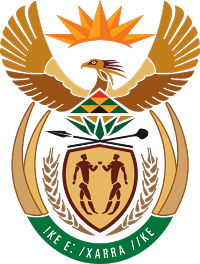 MINISTRY COOPERATIVE GOVERNANCE AND TRADITIONAL AFFAIRSREPUBLIC OF SOUTH AFRICANATIONAL ASSEMBLYQUESTIONS FOR WRITTEN RESPONSEQUESTION NUMBER 2017/446DATE OF PUBLICATION: 10 MARCH 2017QUESTIONMr M Bagraim (DA) to ask the Minister of Cooperative Governance and Traditional Affairs:Whether his department procured any services from and/or made any payments to (a) Mr Mzwanele Manyi, (b) the Progressive Professionals Forum, (c) the Decolonisation Fund and/or (d) the Black Business Council; if not, in each case, why not; if so, what (i) services were procured, (ii) was the total cost, (iii) is the detailed breakdown of such costs, (iv) was the total amount paid, (v) was the purpose of the payments and (vi) is the detailed breakdown of such payments in each case?			NW502EREPLY(a)(b)(c)(d)(ii)The Department did not procure any services from and/or made any payments to Mr Mzwanele Manyi, the Progressive Professionals Forum, the Decolonisation Fund or the Black Business Council. The Department procures goods and services from different service providers on rotational basis as per the SCM prescripts and these services were never utilised by the Department. 